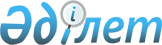 2020 жылға субсидияланатын пестицидтердің, биоагенттердің (энтомофагтардың) тізбесін және пестицидтердің, биоагенттердің (энтомофагтардың) 1 литріне (килограмына, грамына, данасына) арналған субсидиялар нормаларын бекіту туралыАтырау облысы әкімдігінің 2020 жылғы 28 қыркүйектегі № 178 қаулысы. Атырау облысының Әділет департаментінде 2020 жылғы 2 қазанда № 4744 болып тіркелді
      "Қазақстан Республикасындағы жергілікті мемлекеттік басқару және өзін-өзі басқару туралы" Қазақстан Республикасының 2001 жылғы 23 қаңтардағы Заңының 27, 37-баптарына, "Өсімдік шаруашылығы өнімінің шығымдылығы мен сапасын арттыруды субсидиялау қағидаларын бекіту туралы" Қазақстан Республикасы Ауыл шаруашылығы министрінің 2020 жылғы 30 наурыздағы № 107 бұйрығымен (Нормативтік құқықтық актілерді мемлекеттік тіркеу тізілімінде № 20209 болып тіркелген) бекітілген Өсімдік шаруашылығы өнімінің шығымдылығы мен сапасын арттыруды субсидиялау қағидаларының 5-тармағы 4) тармақшасына, 78-тармағына сәйкес Атырау облысының әкімдігі ҚАУЛЫ ЕТЕДІ:
      1. Осы қаулының қосымшасына сәйкес 2020 жылға субсидияланатын пестицидтердің, биоагенттердің (энтомофагтардың) тізбесі және пестицидтердің, биоагенттердің (энтомофагтардың) 1 литріне (килограмына, грамына, данасына) арналған субсидиялар нормалары бекітілсін.
      2. Осы қаулының орындалуын бақылау Атырау облысы әкімінің орынбасары Ә.И. Нәутиевке жүктелсін.
      3. Осы қаулы әділет органдарында мемлекеттік тіркелген күннен бастап күшіне енеді және ол алғашқы ресми жарияланған күнінен бастап қолданысқа енгізіледі. 2020 жылға субсидияланатын пестицидтердің, биоагенттердің (энтомофагтардың) тізбесі және пестицидтердің, биоагенттердің (энтомофагтардың) 1 литріне (килограмына, грамына, данасына) арналған субсидиялар нормалары
      Ескертпе: * қос мақсаттағы мемлекеттік тіркемесі бар және гербицид пен десикант ретінде қолданылатын препараттар
					© 2012. Қазақстан Республикасы Әділет министрлігінің «Қазақстан Республикасының Заңнама және құқықтық ақпарат институты» ШЖҚ РМК
				
      Атырау облысының әкімі 

М. Досмухамбетов
Атырау облысы әкімідігінің 2020 жылғы 28 қыркүйегі № 178 қаулысына қосымша
№ р.с.
Пестицидтердің топтары бойынша әсерлі зат
Өлшем бірлігі (литр, килограмм)
Пестицидтің 1 литріне (килограмы) арналған субсидиялар нормасы, теңге
1
2
3
4
ГЕРБИЦИДТЕР
ГЕРБИЦИДТЕР
ГЕРБИЦИДТЕР
ГЕРБИЦИДТЕР
Диметиламинді калилі және натрийлі тұздар түріндегі МЦПА қышқылдары, 500 г/л
Диметиламинді калилі және натрийлі тұздар түріндегі МЦПА қышқылдары, 500 г/л
Диметиламинді калилі және натрийлі тұздар түріндегі МЦПА қышқылдары, 500 г/л
Диметиламинді калилі және натрийлі тұздар түріндегі МЦПА қышқылдары, 500 г/л
1
ГЕРБИТОКС, с.е.к.
литр
1 672,0
Калилі және натрийлі тұздардың қоспасы түріндегі МЦПА қышқылы, 300 г/л 
Калилі және натрийлі тұздардың қоспасы түріндегі МЦПА қышқылы, 300 г/л 
Калилі және натрийлі тұздардың қоспасы түріндегі МЦПА қышқылы, 300 г/л 
Калилі және натрийлі тұздардың қоспасы түріндегі МЦПА қышқылы, 300 г/л 
2
ГЕРБИТОКС-Л, с.е.к.
литр
1 434,3
2,4-Д диметиламин тұзы, 357 г/л + дикамба, 124 г/л
2,4-Д диметиламин тұзы, 357 г/л + дикамба, 124 г/л
2,4-Д диметиламин тұзы, 357 г/л + дикамба, 124 г/л
2,4-Д диметиламин тұзы, 357 г/л + дикамба, 124 г/л
3
ДИАЛЕН СУПЕР 480, с.е.
литр
1 232,0
4
СТРИГ ЭКСТРА 480, с.е.
литр
1 232,0
2,4-Д диметиламин тұзы, 720 г/л 
2,4-Д диметиламин тұзы, 720 г/л 
2,4-Д диметиламин тұзы, 720 г/л 
2,4-Д диметиламин тұзы, 720 г/л 
5
ВАЛСАМИН, 72% с.е.
литр
848,5
6
ДИАМИН, 72% с.е.
литр
848,5
7
СТРИГ, 72 % с.е.
литр
848,5
Күрделі 2-этилгексил эфирі түріндегі 2,4-Д қышқылы, 350 г/л + флорасулам, 7,4 г/л
Күрделі 2-этилгексил эфирі түріндегі 2,4-Д қышқылы, 350 г/л + флорасулам, 7,4 г/л
Күрделі 2-этилгексил эфирі түріндегі 2,4-Д қышқылы, 350 г/л + флорасулам, 7,4 г/л
Күрделі 2-этилгексил эфирі түріндегі 2,4-Д қышқылы, 350 г/л + флорасулам, 7,4 г/л
8
ФЕНОМЕН, с.э.
литр
3 013,5
2,4-Д қышқылы түріндегі күрделі 2-этилгексил эфирі, 410 г/л + флорасулам, 7,4 г/л
2,4-Д қышқылы түріндегі күрделі 2-этилгексил эфирі, 410 г/л + флорасулам, 7,4 г/л
2,4-Д қышқылы түріндегі күрделі 2-этилгексил эфирі, 410 г/л + флорасулам, 7,4 г/л
2,4-Д қышқылы түріндегі күрделі 2-этилгексил эфирі, 410 г/л + флорасулам, 7,4 г/л
9
БАЛЕРИНА, с.э.
литр
1 540,5
10
ЭФИР ПРЕМИУМ, с.э.
литр
1 540,5
2,4-Д қышқылы түріндегі күрделі 2-этилгексил эфирі, 452,42 г/л + флорасулам, 6,25 г/л
2,4-Д қышқылы түріндегі күрделі 2-этилгексил эфирі, 452,42 г/л + флорасулам, 6,25 г/л
2,4-Д қышқылы түріндегі күрделі 2-этилгексил эфирі, 452,42 г/л + флорасулам, 6,25 г/л
2,4-Д қышқылы түріндегі күрделі 2-этилгексил эфирі, 452,42 г/л + флорасулам, 6,25 г/л
11
ПРАЙМУР, с.э.
литр
1 899,0
 2-этилгексилді эфир 2,4-Д қышқылы, 300 г/л + флорасулам, 3,7 г/л
 2-этилгексилді эфир 2,4-Д қышқылы, 300 г/л + флорасулам, 3,7 г/л
 2-этилгексилді эфир 2,4-Д қышқылы, 300 г/л + флорасулам, 3,7 г/л
 2-этилгексилді эфир 2,4-Д қышқылы, 300 г/л + флорасулам, 3,7 г/л
12
ПРИМАДОННА, с.э.
литр
2 684,0
(2,4-Д қышқылы, 630 г/л (2,4-Д этилгексил эфирі, 470 г/л) + 2,4-Д қышқылы, 160 г/л диметилалкил-амин тұзы)
(2,4-Д қышқылы, 630 г/л (2,4-Д этилгексил эфирі, 470 г/л) + 2,4-Д қышқылы, 160 г/л диметилалкил-амин тұзы)
(2,4-Д қышқылы, 630 г/л (2,4-Д этилгексил эфирі, 470 г/л) + 2,4-Д қышқылы, 160 г/л диметилалкил-амин тұзы)
(2,4-Д қышқылы, 630 г/л (2,4-Д этилгексил эфирі, 470 г/л) + 2,4-Д қышқылы, 160 г/л диметилалкил-амин тұзы)
13
ОКТАПОН СУПЕР, э.к.
литр
1428,5
2 - этилгексил эфирі түріндегі 2,4-Д қышқылы, 550 г/л 
2 - этилгексил эфирі түріндегі 2,4-Д қышқылы, 550 г/л 
2 - этилгексил эфирі түріндегі 2,4-Д қышқылы, 550 г/л 
2 - этилгексил эфирі түріндегі 2,4-Д қышқылы, 550 г/л 
14
ЗЕРНОМАКС, э.к.
литр
924,0
15
ОКТАПОН ЭКСТРА, э.к.
литр
924,0
 2-этилгексил эфирі 2,4-Д қышқылы, 600 г/л 
 2-этилгексил эфирі 2,4-Д қышқылы, 600 г/л 
 2-этилгексил эфирі 2,4-Д қышқылы, 600 г/л 
 2-этилгексил эфирі 2,4-Д қышқылы, 600 г/л 
16
ГРОЗА, 60% э.к.
литр
1 205,4
17
ЭСТЕТ, э.к.
литр
1 205,4
 2-этилгексил эфирі 2,4-Д қышқылы, 720 г/л
 2-этилгексил эфирі 2,4-Д қышқылы, 720 г/л
 2-этилгексил эфирі 2,4-Д қышқылы, 720 г/л
 2-этилгексил эфирі 2,4-Д қышқылы, 720 г/л
18
Д – АРМОН–Эфир, 72% э.к.
литр
1 188,0
 2-этилгексил эфирі 2,4-Д қышқылы, 850 г/л
 2-этилгексил эфирі 2,4-Д қышқылы, 850 г/л
 2-этилгексил эфирі 2,4-Д қышқылы, 850 г/л
 2-этилгексил эфирі 2,4-Д қышқылы, 850 г/л
19
ТАУЭРСПРЕЙ, 85% э.к.
литр
1 223,5
20
ЭСКАДРОН 70, э.к.
литр
1 223,5
21
ЭФФЕКТ, э.к.
литр
1 223,5
 2-этилгексил эфирі 2,4-Д қышқылы, 905 г/л
 2-этилгексил эфирі 2,4-Д қышқылы, 905 г/л
 2-этилгексил эфирі 2,4-Д қышқылы, 905 г/л
 2-этилгексил эфирі 2,4-Д қышқылы, 905 г/л
22
ЭФИРАКС, э.к.
литр
1 272,5
23
РОБУСТО СУПЕР, э.к.
литр
1 272,5
24
ЭСТЕРОН 600, э.к.
литр
1 272,5
25
ЭФИР ЭКСТРА 905, э.к.
литр
1 272,5
 2-этилгексил эфирі 2,4-Д қышқылы, 950 г/л
 2-этилгексил эфирі 2,4-Д қышқылы, 950 г/л
 2-этилгексил эфирі 2,4-Д қышқылы, 950 г/л
 2-этилгексил эфирі 2,4-Д қышқылы, 950 г/л
26
ЗЕНИТ, к.к.р.
литр
3 308,0
азимсульфурон, 500 г/кг
азимсульфурон, 500 г/кг
азимсульфурон, 500 г/кг
азимсульфурон, 500 г/кг
27
ГУЛЛИВЕР, с.д.т.
килограмм
30 349,5
28
ОЛИВЕР, с.д.т.
килограмм
30 349,5
аминопиралид, 240 г/л
аминопиралид, 240 г/л
аминопиралид, 240 г/л
аминопиралид, 240 г/л
29
ЛАНС, с.е. 
литр
12 270,0
аминопиралид, 300 г/кг + флорасулам, 150 г/кг
аминопиралид, 300 г/кг + флорасулам, 150 г/кг
аминопиралид, 300 г/кг + флорасулам, 150 г/кг
аминопиралид, 300 г/кг + флорасулам, 150 г/кг
30
ЛАНЦЕЛОТ 450, с.д.т. 
килограмм
29 018,0
аммоний тұзының глифосаты, 888 г/кг
аммоний тұзының глифосаты, 888 г/кг
аммоний тұзының глифосаты, 888 г/кг
аммоний тұзының глифосаты, 888 г/кг
31
РИДОВЕР ЭКСТРА, с.д.т. 
килограмм
1 641,0
ацетохлор, 900 г/л 
ацетохлор, 900 г/л 
ацетохлор, 900 г/л 
ацетохлор, 900 г/л 
32
ТРОФИ, э.к.
литр
2 129,0
бентазон 25% + МСРА натрийлі-калилі тұз, 12,5%
бентазон 25% + МСРА натрийлі-калилі тұз, 12,5%
бентазон 25% + МСРА натрийлі-калилі тұз, 12,5%
бентазон 25% + МСРА натрийлі-калилі тұз, 12,5%
33
БАЗАГРАН М, 37% с.е.
литр
1 468,7
бентазон, 480 г/л
бентазон, 480 г/л
бентазон, 480 г/л
бентазон, 480 г/л
34
БАЗАГРАН, 48% с.е.
литр
446,5
35
КОРСАР, с.е.к.
литр
446,5
бентазон, 480 г/л + имазамокс, 22,4 г/л
бентазон, 480 г/л + имазамокс, 22,4 г/л
бентазон, 480 г/л + имазамокс, 22,4 г/л
бентазон, 480 г/л + имазамокс, 22,4 г/л
36
КОРУМ, с.е.к.
литр
5 048,0
галаксифоп-п-метил, 108 г/л
галаксифоп-п-метил, 108 г/л
галаксифоп-п-метил, 108 г/л
галаксифоп-п-метил, 108 г/л
37
ЗЕЛЛЕК СУПЕР 108, э.к.
литр
3 960,0
галоксифоп-п-метил, 104 г/л
галоксифоп-п-метил, 104 г/л
галоксифоп-п-метил, 104 г/л
галоксифоп-п-метил, 104 г/л
38
ГАЛАКТАЛТ, э.к.
литр
2 873,0
39
РАМОН СУПЕР, э.к.
литр
2 873,0
галоксифоп-п-метил, 240 г/л 
галоксифоп-п-метил, 240 г/л 
галоксифоп-п-метил, 240 г/л 
галоксифоп-п-метил, 240 г/л 
40
ДЕЛИК 240, э.к.
литр
6 969,6
Изопропиламинді және калилі тұз түріндегі глифосат, 540 г/л
Изопропиламинді және калилі тұз түріндегі глифосат, 540 г/л
Изопропиламинді және калилі тұз түріндегі глифосат, 540 г/л
Изопропиламинді және калилі тұз түріндегі глифосат, 540 г/л
41
КРЕДИТ ИКСТРИМ, с.е.к. 
литр
1 160,5
Калилі тұз түріндегі глифосат, 500 г/л 
Калилі тұз түріндегі глифосат, 500 г/л 
Калилі тұз түріндегі глифосат, 500 г/л 
Калилі тұз түріндегі глифосат, 500 г/л 
42
*ТАЧДАУН 500, с.е.
литр
1 122,0
43
* УРАГАН ФОРТЕ 500, с.е.
литр
1 122,0
Калилі тұзы түріндегі глифосат, 540 г/л
Калилі тұзы түріндегі глифосат, 540 г/л
Калилі тұзы түріндегі глифосат, 540 г/л
Калилі тұзы түріндегі глифосат, 540 г/л
44
* МЕТЕОР 540, с.е.
литр
1 428,5
45
* СПРУТ ЭКСТРА, с.е.
литр
1 428,5
Калилі тұзы түріндегі глифосат , 600 г/л
Калилі тұзы түріндегі глифосат , 600 г/л
Калилі тұзы түріндегі глифосат , 600 г/л
Калилі тұзы түріндегі глифосат , 600 г/л
46
* ЖОЙКЫН МЕГА, 60% с.е.
литр
1 407,0 
глифосат, 240 г/л + 2,4-Д қышқылы, 160 г/л
глифосат, 240 г/л + 2,4-Д қышқылы, 160 г/л
глифосат, 240 г/л + 2,4-Д қышқылы, 160 г/л
глифосат, 240 г/л + 2,4-Д қышқылы, 160 г/л
47
КЛИНИК 24, с.е.к.
литр
1 805,5
глифосат, 360 г/л 
глифосат, 360 г/л 
глифосат, 360 г/л 
глифосат, 360 г/л 
48
БУРАН, 36% с.е.
литр
852,0
49
ВАЛСАГЛИФ, с.е.
литр
852,0
50
ГЛИФОС, с.е.
литр
852,0
51
ЖОЙКЫН, с.е.
литр
852,0
глифосат, 450 г/л 
глифосат, 450 г/л 
глифосат, 450 г/л 
глифосат, 450 г/л 
52
ГЛИФОС ПРЕМИУМ, с.е.
литр
1 306,0
53
СТИРАП, 45% с.е.
литр
1 306,0
глифосат, 480 г/л 
глифосат, 480 г/л 
глифосат, 480 г/л 
глифосат, 480 г/л 
54
КЕРНЕЛ, с.е.
литр
1 489,0
глифосат, 500 г/л 
глифосат, 500 г/л 
глифосат, 500 г/л 
глифосат, 500 г/л 
55
*ТОРНАДО 500, с.е.
литр
1 122,0
56
*УРАГАН ФОРТЕ 500, с.е.
литр
1 122,0
глифосат, 540 г/л 
глифосат, 540 г/л 
глифосат, 540 г/л 
глифосат, 540 г/л 
57
ГРАНД ЭКСТРА 540, с.е. 
литр
975,0
58
* РАУНДАП ЭКСТРА, 54% с.е.
литр
975,0
59
РИД ЭВЕЙ, с.е. 
литр
975,0
60
СМЕРЧ, с.е.
литр
975,0
61
* ТОРНАДО 540, с.е.
литр
975,0
62
ФАРАОН ГОЛД, 54% с.е.
литр
975,0
глифосат, 747 г/кг 
глифосат, 747 г/кг 
глифосат, 747 г/кг 
глифосат, 747 г/кг 
63
ЖОЙКЫН ДАРА, 75% с.д.т.
килограмм
1 672,0
глифосат, 750 г/кг 
глифосат, 750 г/кг 
глифосат, 750 г/кг 
глифосат, 750 г/кг 
64
БУРАН ЭКСТРА, 75 % c.д.т.
килограмм
1 517,5
глифосат, 757 г/кг 
глифосат, 757 г/кг 
глифосат, 757 г/кг 
глифосат, 757 г/кг 
65
ФЕЛИКС 757, с.д.т.
килограмм
1 540,0
аммоний глюфосинаты, 150 г/л 
аммоний глюфосинаты, 150 г/л 
аммоний глюфосинаты, 150 г/л 
аммоний глюфосинаты, 150 г/л 
66
* БАСТА, 15% с.е.
литр
1 716,0
аммоний глюфосинаты, 200 г/л
аммоний глюфосинаты, 200 г/л
аммоний глюфосинаты, 200 г/л
аммоний глюфосинаты, 200 г/л
67
ОРУЖИЕ с.е.
литр
1 408,0
дикамба, 220 г/л + никосульфурон, 50 г/л 
дикамба, 220 г/л + никосульфурон, 50 г/л 
дикамба, 220 г/л + никосульфурон, 50 г/л 
дикамба, 220 г/л + никосульфурон, 50 г/л 
68
МИЛАГРО ПЛЮС 270, м.д.
литр
4 840,0
дикамба, 124 г/л + 2,4-Д, 357 г/л 
дикамба, 124 г/л + 2,4-Д, 357 г/л 
дикамба, 124 г/л + 2,4-Д, 357 г/л 
дикамба, 124 г/л + 2,4-Д, 357 г/л 
69
ВИДМАСТЕР 480, с.е.
литр
1 540,0
 дикамба, 360 г/л + хлорсульфурон қышқылы, 22,2 г/л 
 дикамба, 360 г/л + хлорсульфурон қышқылы, 22,2 г/л 
 дикамба, 360 г/л + хлорсульфурон қышқылы, 22,2 г/л 
 дикамба, 360 г/л + хлорсульфурон қышқылы, 22,2 г/л 
70
ФЕНИЗАН, с.е.
литр
6 082,0
дикамба, 480 г/л 
дикамба, 480 г/л 
дикамба, 480 г/л 
дикамба, 480 г/л 
71
БАНВЕЛ 480, с.е.
литр
2 068,0
72
ДИАНАТ, 48% с.е.
литр
2 068,0
дикамба, 540 г/кг + метсульфурон-метил, 28 г/кг 
дикамба, 540 г/кг + метсульфурон-метил, 28 г/кг 
дикамба, 540 г/кг + метсульфурон-метил, 28 г/кг 
дикамба, 540 г/кг + метсульфурон-метил, 28 г/кг 
73
ДМ СУПЕР, с.д.т.
килограмм
4 910,0
 дикамба, 659 г/кг + триасульфурон, 41 г/кг 
 дикамба, 659 г/кг + триасульфурон, 41 г/кг 
 дикамба, 659 г/кг + триасульфурон, 41 г/кг 
 дикамба, 659 г/кг + триасульфурон, 41 г/кг 
74
ЛИНТУР 70, с.д.т.
килограмм
5 384,0
дикват, 150 г/л 
дикват, 150 г/л 
дикват, 150 г/л 
дикват, 150 г/л 
75
* СУХОВЕЙ, с.е.
литр
1980,0
76
РЕГЛОН СУПЕР 150, с.е.
литр
1980,0
дикват, 200 г/л 
дикват, 200 г/л 
дикват, 200 г/л 
дикват, 200 г/л 
77
* РЕГЛОН ФОРТЕ 200, с.е.
литр
2 024,0
78
ХИТОН, с.е.
2 024,0
диметенамид, 720 г/л 
диметенамид, 720 г/л 
диметенамид, 720 г/л 
диметенамид, 720 г/л 
79
ФРОНТЬЕР ОПТИМА, 72% э.к. 
литр
4 400,0
МЦПА диметиламин тұзы
МЦПА диметиламин тұзы
МЦПА диметиламин тұзы
МЦПА диметиламин тұзы
80
2М-4Х 750, 75% с.е.к.
литр
2 000,0
МЦПА, 750 г/л 
МЦПА, 750 г/л 
МЦПА, 750 г/л 
МЦПА, 750 г/л 
81
МОЩЬ, с.е.
литр
1 410,5
имазамокс, 120 г/л
имазамокс, 120 г/л
имазамокс, 120 г/л
имазамокс, 120 г/л
82
ПАРАДОКС, с.е.к. 
литр
16 875,0
имазамокс, 16,5 г/л + имазапир, 7,5 г/л 
имазамокс, 16,5 г/л + имазапир, 7,5 г/л 
имазамокс, 16,5 г/л + имазапир, 7,5 г/л 
имазамокс, 16,5 г/л + имазапир, 7,5 г/л 
83
ЕВРО-ЛАЙТНИНГ ПЛЮС, 2,4% с.е.к.
литр
2 803,5
84
КАПТОРА ПЛЮС, 2,4 %, с.е.к.
литр
2 803,5
имазамокс, 33 г/л + имазапир, 15 г/л
имазамокс, 33 г/л + имазапир, 15 г/л
имазамокс, 33 г/л + имазапир, 15 г/л
имазамокс, 33 г/л + имазапир, 15 г/л
85
ЕВРО-ЛАЙТНИНГ, 4,8% с.е.к.
литр
5 500,0
86
КАПТОРА, 4,8% с.е.к.
литр
5 500,0
имазамокс, 35 г/л + квинмерак, 250 г/л 
имазамокс, 35 г/л + квинмерак, 250 г/л 
имазамокс, 35 г/л + квинмерак, 250 г/л 
имазамокс, 35 г/л + квинмерак, 250 г/л 
87
НОПАСАРАН УЛЬТРА, к.с.
литр
8 629,5
имазамокс, 40 г/л 
имазамокс, 40 г/л 
имазамокс, 40 г/л 
имазамокс, 40 г/л 
88
БАЙТОРЕ, с.с.к.
литр
4 400,0
89
ЛЕГОМИН, 4% с.е.
литр
4 400,0
90
ПУЛЬСАР, 4% с.е.
литр
4 400,0
имазапир, 250 г/л 
имазапир, 250 г/л 
имазапир, 250 г/л 
имазапир, 250 г/л 
91
ГРЕЙДЕР, с.г.е.
килограмм
12 656,2
имазетапир, 100 г/л
имазетапир, 100 г/л
имазетапир, 100 г/л
имазетапир, 100 г/л
92
АГУРА, 10% с.к.
литр
2 857,0
93
ПИВОТ, 10% с.к.
литр
2 857,0
94
ТАПИР, 10 % с.к.
литр
2 857,0
 имазетапир, 450 г/кг + хлоримурон-этил, 150 г/кг
 имазетапир, 450 г/кг + хлоримурон-этил, 150 г/кг
 имазетапир, 450 г/кг + хлоримурон-этил, 150 г/кг
 имазетапир, 450 г/кг + хлоримурон-этил, 150 г/кг
95
ФАБИАН, .д.т.
килограмм
38 393,0
йодосульфурон-метил-натрий, 11,3 г/кг + тиенкарбазон-метил, 22,5 г/кг + мефенпир-диэтил (антидот), 135 г/кг
йодосульфурон-метил-натрий, 11,3 г/кг + тиенкарбазон-метил, 22,5 г/кг + мефенпир-диэтил (антидот), 135 г/кг
йодосульфурон-метил-натрий, 11,3 г/кг + тиенкарбазон-метил, 22,5 г/кг + мефенпир-диэтил (антидот), 135 г/кг
йодосульфурон-метил-натрий, 11,3 г/кг + тиенкарбазон-метил, 22,5 г/кг + мефенпир-диэтил (антидот), 135 г/кг
96
ВЕЛОСИТИ ПАУЭР с.д.т.
килограмм
6 864,0
йодосульфурон-метил-натрий, 25 г/л + амидосульфурон, 100 г/л + мефенпир-диэтил (антидот), 250 г/л
йодосульфурон-метил-натрий, 25 г/л + амидосульфурон, 100 г/л + мефенпир-диэтил (антидот), 250 г/л
йодосульфурон-метил-натрий, 25 г/л + амидосульфурон, 100 г/л + мефенпир-диэтил (антидот), 250 г/л
йодосульфурон-метил-натрий, 25 г/л + амидосульфурон, 100 г/л + мефенпир-диэтил (антидот), 250 г/л
97
СЕКАТОР ТУРБО, м.д.
литр
8 976,0
квинклорак, 250 г/л 
квинклорак, 250 г/л 
квинклорак, 250 г/л 
квинклорак, 250 г/л 
98
ФАЦЕТ КС, 25% с.к.
литр
5 029,0
клетодим, 120 г/л
клетодим, 120 г/л
клетодим, 120 г/л
клетодим, 120 г/л
99
СЕЛЕКТ, э.к.
литр
2 332,0
клетодим, 130 г/л + галоксифоп-п-метил, 80 г/л
клетодим, 130 г/л + галоксифоп-п-метил, 80 г/л
клетодим, 130 г/л + галоксифоп-п-метил, 80 г/л
клетодим, 130 г/л + галоксифоп-п-метил, 80 г/л
100
КВИКСТЕП, май.к.э. 
литр
7 256,2
клетодим, 240 г/л
клетодим, 240 г/л
клетодим, 240 г/л
клетодим, 240 г/л
101
ЦЕНТУР, э.к
литр
3616,0
102
СПАЙДЕР, э.к.
литр
3616,0
клетодим, 360 г/л
клетодим, 360 г/л
клетодим, 360 г/л
клетодим, 360 г/л
103
ВЫБОР, э.к.
литр
6 025,0
клодинафоп-пропаргил, 240 г/л + клоквинтосет-мексил (антидот), 60 г/л
клодинафоп-пропаргил, 240 г/л + клоквинтосет-мексил (антидот), 60 г/л
клодинафоп-пропаргил, 240 г/л + клоквинтосет-мексил (антидот), 60 г/л
клодинафоп-пропаргил, 240 г/л + клоквинтосет-мексил (антидот), 60 г/л
104
ВАРЯГ, э.к.
литр
4 732,0
105
ТОПИК СУПЕР 240, э.к.
литр
4 732,0
106
ЦЕНТУРИОН, м.с.э.
литр
4 732,0
клодинафоп–пропаргил, 80 г/л + клоксинтосет-мексил (антидот), 20 г/л
клодинафоп–пропаргил, 80 г/л + клоксинтосет-мексил (антидот), 20 г/л
клодинафоп–пропаргил, 80 г/л + клоксинтосет-мексил (антидот), 20 г/л
клодинафоп–пропаргил, 80 г/л + клоксинтосет-мексил (антидот), 20 г/л
107
ГОРИЗОН 080, э.к.
литр
5 683,0
кломазон, 480 г/л
кломазон, 480 г/л
кломазон, 480 г/л
кломазон, 480 г/л
108
КАЛИФ 480, э.к.
литр
7 402,0
клопиралид, 100 г/л + флуроксипир, 15 г/л
клопиралид, 100 г/л + флуроксипир, 15 г/л
клопиралид, 100 г/л + флуроксипир, 15 г/л
клопиралид, 100 г/л + флуроксипир, 15 г/л
109
РЕПЕР, к.е.к.
литр
8 193,5
клопиралид, 300 г/л
клопиралид, 300 г/л
клопиралид, 300 г/л
клопиралид, 300 г/л
110
ГЕРМЕС 300, с.е. 
литр
4 687,5
111
ЛОРНЕТ, с.е.
литр
4 687,5
112
МАКСИМУС, с.е.
литр
4 687,5
клопиралид, 750 г/кг
клопиралид, 750 г/кг
клопиралид, 750 г/кг
клопиралид, 750 г/кг
113
ВИРТУОЗ, с.д.т.
килограмм
9 231,5
114
ЛОНТРЕЛ ГРАНД 75, с.д.т.
килограмм
9 231,5
115
ПИТОН ГРАНД, с.д.т.
килограмм
9 231,5
116
РАЛИД ЭКСТРА, с.т.
килограмм
9 231,5
117
СТРАТЕГО, с.д.т.
килограмм
9 231,5
118
ТРИЛОН 750, с.д.т.
килограмм
9 231,5
119
ХАКЕР, с.т.
килограмм
9 231,5
мезотрион, 75 г/л + никосульфурон, 30 г/л 
мезотрион, 75 г/л + никосульфурон, 30 г/л 
мезотрион, 75 г/л + никосульфурон, 30 г/л 
мезотрион, 75 г/л + никосульфурон, 30 г/л 
120
ЭЛЮМИС 105, м.д.
литр
3 960,0
метазахлор, 375 г/л + измазамокс, 25 г/л
метазахлор, 375 г/л + измазамокс, 25 г/л
метазахлор, 375 г/л + измазамокс, 25 г/л
метазахлор, 375 г/л + измазамокс, 25 г/л
121
ДИОНИС, к.с.
литр
5 830,0
122
НОПАСАРАН, 40% к.с.
литр
5 830,0
метолахлор, 400 г/л
метолахлор, 400 г/л
метолахлор, 400 г/л
метолахлор, 400 г/л
123
БУТИЗАН, 400 КС, 40% к.с.
литр
11 160,5
метолахлор, 960 г/л
метолахлор, 960 г/л
метолахлор, 960 г/л
метолахлор, 960 г/л
124
АКЦЕНТ ПРИМА, 96% э.к.
литр
2 142,5
метамитрон, 700 г/л 
метамитрон, 700 г/л 
метамитрон, 700 г/л 
метамитрон, 700 г/л 
125
ПИЛОТ, с.с.к.
литр
7 931,2
метрибузин, 250 г/л
метрибузин, 250 г/л
метрибузин, 250 г/л
метрибузин, 250 г/л
126
ЗОНТРАН, к.е.к.
литр
5 703,5
метрибузин, 270 г/л
метрибузин, 270 г/л
метрибузин, 270 г/л
метрибузин, 270 г/л
127
ЛАЗУРИТ СУПЕР, к.н.э. 
литр
6 270,0
метрибузин, 600 г/л
метрибузин, 600 г/л
метрибузин, 600 г/л
метрибузин, 600 г/л
128
ЗЕНКОР УЛЬТРА, к.с.
литр
1 760,0
129
ЛИНКОР, к.с. 
литр
1 760,0
метрибузин, 700 г/кг
метрибузин, 700 г/кг
метрибузин, 700 г/кг
метрибузин, 700 г/кг
130
БАРГУЗИН, 70% с.д.т.
килограмм
5 462,0
131
ЛАЗУРИТ, с.ұ.
килограмм
5 462,0
 метсульфурон-метил, 125 г/кг + трибенурон-метил, 625 г/кг
 метсульфурон-метил, 125 г/кг + трибенурон-метил, 625 г/кг
 метсульфурон-метил, 125 г/кг + трибенурон-метил, 625 г/кг
 метсульфурон-метил, 125 г/кг + трибенурон-метил, 625 г/кг
132
ПЛУГГЕР, с.д.т.
килограмм
38 456,0
 метсульфурон-метил, 300 г/кг + трибенурон-метил, 450 г/кг 
 метсульфурон-метил, 300 г/кг + трибенурон-метил, 450 г/кг 
 метсульфурон-метил, 300 г/кг + трибенурон-метил, 450 г/кг 
 метсульфурон-метил, 300 г/кг + трибенурон-метил, 450 г/кг 
133
МАГНУМ СУПЕР, с.д.т.
килограмм
36 784,0
 метсульфурон-метил, 391 г/кг + трибенурон-метил, 261 г/кг 
 метсульфурон-метил, 391 г/кг + трибенурон-метил, 261 г/кг 
 метсульфурон-метил, 391 г/кг + трибенурон-метил, 261 г/кг 
 метсульфурон-метил, 391 г/кг + трибенурон-метил, 261 г/кг 
134
ЭЛЛАЙ ЛАЙТ, с.д.т.
килограмм
5 982,0
метсульфурон-метил, 600 г/кг
метсульфурон-метил, 600 г/кг
метсульфурон-метил, 600 г/кг
метсульфурон-метил, 600 г/кг
135
АККУРАТ, с.д.т.
килограмм
11 000,0
136
ВУЛКАН, 60% с.д.т.
килограмм
11 000,0
137
ГРЕЙЗ, 60% с.д.т
килограмм
11 000,0
138
ЗИНГЕР, с.ұ.
килограмм
11 000,0
139
МАГНУМ, с.д.т.
килограмм
11 000,0
140
МЕЦЦО, 60% с.д.т.
килограмм
11 000,0
141
ПРАЙМЕР, с.д.т.
килограмм
11 000,0
142
РОДАР, 60% с.ұ.
килограмм
11 000,0
143
ХАЗНА, 60 % с.д.т.
килограмм
11 000,0
144
СУПЕРМЕТ ЭКСТРА, с.т.
килограмм
11 000,0
МЦПА, 350 г/л + пиклорам, 150 г/л 
МЦПА, 350 г/л + пиклорам, 150 г/л 
МЦПА, 350 г/л + пиклорам, 150 г/л 
МЦПА, 350 г/л + пиклорам, 150 г/л 
145
ГОРГОН, с.е.к.
литр
4 984,5
 никосульфурон, 600 г/кг + тифенсульфурон-метил, 150 г/кг
 никосульфурон, 600 г/кг + тифенсульфурон-метил, 150 г/кг
 никосульфурон, 600 г/кг + тифенсульфурон-метил, 150 г/кг
 никосульфурон, 600 г/кг + тифенсульфурон-метил, 150 г/кг
146
ДУБЛОН ГОЛД, с.д.т.
килограмм
58 520,0
никосульфурон, 700 г/кг + тифенсульфурон-метил, 125 г/кг 
никосульфурон, 700 г/кг + тифенсульфурон-метил, 125 г/кг 
никосульфурон, 700 г/кг + тифенсульфурон-метил, 125 г/кг 
никосульфурон, 700 г/кг + тифенсульфурон-метил, 125 г/кг 
147
КВИН, с.д.т.
килограмм
44 000,0
оксифлуорфен, 240 г/л
оксифлуорфен, 240 г/л
оксифлуорфен, 240 г/л
оксифлуорфен, 240 г/л
148
ГОАЛ 2Е, э.к.
литр
3 125,0
149
ГОЛ, э.к.
литр
3 125,0
150
ГОТРИЛ, 24% э.к.
литр
3 125,0
пендиметалин, 330 г/л 
пендиметалин, 330 г/л 
пендиметалин, 330 г/л 
пендиметалин, 330 г/л 
151
ЭСТАМП, э.к.
литр
1 386,0
152
СТОМП, 33% э.к.
литр
1 386,0
153
СТОП, 33% э.к.
литр
1 386,0
пендиметалин, 350 г/л
пендиметалин, 350 г/л
пендиметалин, 350 г/л
пендиметалин, 350 г/л
154
СТАРТ, 35% э.к.
литр
892,5
пеноксулам, 25 г/л 
пеноксулам, 25 г/л 
пеноксулам, 25 г/л 
пеноксулам, 25 г/л 
155
РЕЙНБОУ 25 ОД, м.д.
литр
9 576,0
пиноксаден, 45 г/л + клоквинтосет - мексил (антидот), 11,25 г/л)
пиноксаден, 45 г/л + клоквинтосет - мексил (антидот), 11,25 г/л)
пиноксаден, 45 г/л + клоквинтосет - мексил (антидот), 11,25 г/л)
пиноксаден, 45 г/л + клоквинтосет - мексил (антидот), 11,25 г/л)
156
АКСИАЛ 045, э.к.
литр
3 416,7
пироксулам, 45 г/л + клоквинтосет - мексил (антидот), 90 г/л
пироксулам, 45 г/л + клоквинтосет - мексил (антидот), 90 г/л
пироксулам, 45 г/л + клоквинтосет - мексил (антидот), 90 г/л
пироксулам, 45 г/л + клоквинтосет - мексил (антидот), 90 г/л
157
МЕРИТ 45, м.д. 
литр
10 178,5
 претилахлор, 300 г/л + пирибензоксим, 20 г/л 
 претилахлор, 300 г/л + пирибензоксим, 20 г/л 
 претилахлор, 300 г/л + пирибензоксим, 20 г/л 
 претилахлор, 300 г/л + пирибензоксим, 20 г/л 
158
СОЛИТО 320, э.к.
литр
6 250,0
прометрин, 500 г/л
прометрин, 500 г/л
прометрин, 500 г/л
прометрин, 500 г/л
159
ГЕЗАГАРД 500, с.к.
литр
1 695,0
160
ГЕЗАМЕТРИН, 50% с.к.
литр
1 695,0
161
ОМЕГА, 50% с.к.
литр
1 695,0
просульфокарб, 800 г/л
просульфокарб, 800 г/л
просульфокарб, 800 г/л
просульфокарб, 800 г/л
162
БОКСЕР 800, э.к.
литр
2 618,5
просульфурон, 750 г/кг
просульфурон, 750 г/кг
просульфурон, 750 г/кг
просульфурон, 750 г/кг
163
ПИК 75, с.д.т.
килограмм
54 285,5
римсульфурон, 250 г/кг 
римсульфурон, 250 г/кг 
римсульфурон, 250 г/кг 
римсульфурон, 250 г/кг 
164
КАССИУС, с.е.ұ.
килограмм
66 964,5
165
РИМКОРН, с.т.
килограмм
66 964,5
166
ТИТУС, 25% қ.а.с.
килограмм
66 964,5
римсульфурон, 500 г/кг 
римсульфурон, 500 г/кг 
римсульфурон, 500 г/кг 
римсульфурон, 500 г/кг 
167
ЭСКУДО, с.д.т.
килограмм
95 304,0
с-метолахлор 312,5 г/л + тербутилазин 187,5 г/л 
с-метолахлор 312,5 г/л + тербутилазин 187,5 г/л 
с-метолахлор 312,5 г/л + тербутилазин 187,5 г/л 
с-метолахлор 312,5 г/л + тербутилазин 187,5 г/л 
168
ГАРДО ГОЛД 500, к.с.
литр
1 672,0
169
ЭРУДИТ, с.к.
литр
1 672,0
с-метолахлор, 960 г/л
с-метолахлор, 960 г/л
с-метолахлор, 960 г/л
с-метолахлор, 960 г/л
170
СИМБА, э.к.
литр
3 470,0
171
ДОАЛ, э.к.
литр
3 470,0
172
ДУАЛ ГОЛД 960, э.к.
литр
3 470,0
тифенсульфурон-метил 680 г/кг + метсульфурон - метил, 70 г/кг 
тифенсульфурон-метил 680 г/кг + метсульфурон - метил, 70 г/кг 
тифенсульфурон-метил 680 г/кг + метсульфурон - метил, 70 г/кг 
тифенсульфурон-метил 680 г/кг + метсульфурон - метил, 70 г/кг 
173
АККУРАТ ЭКСТРА, с.д.т.
килограмм
42 176,5
тифенсульфурон-метил, 545 г/кг + метсульфурон-метил, 164 г/кг 
тифенсульфурон-метил, 545 г/кг + метсульфурон-метил, 164 г/кг 
тифенсульфурон-метил, 545 г/кг + метсульфурон-метил, 164 г/кг 
тифенсульфурон-метил, 545 г/кг + метсульфурон-метил, 164 г/кг 
174
РЕСТРИКТ, с.д.т.
килограмм
49 280,0
тифенсульфурон-метил, 750 г/кг 
тифенсульфурон-метил, 750 г/кг 
тифенсульфурон-метил, 750 г/кг 
тифенсульфурон-метил, 750 г/кг 
175
ХАРМОНИ ПРО, с.д.т.
килограмм
82 500,0
 трибенурон-метил, 500 г/кг + тифенсульфурон-метил, 250 г/кг 
 трибенурон-метил, 500 г/кг + тифенсульфурон-метил, 250 г/кг 
 трибенурон-метил, 500 г/кг + тифенсульфурон-метил, 250 г/кг 
 трибенурон-метил, 500 г/кг + тифенсульфурон-метил, 250 г/кг 
176
ГРАНСТАР МЕГА, с.д.т.
килограмм
44 880,0
 трибенурон-метил, 563 г/кг + флорасулам, 187 г/кг 
 трибенурон-метил, 563 г/кг + флорасулам, 187 г/кг 
 трибенурон-метил, 563 г/кг + флорасулам, 187 г/кг 
 трибенурон-метил, 563 г/кг + флорасулам, 187 г/кг 
177
БОМБА, с.д.т. 
килограмм
42 977,5
трибенурон-метил, 625 г/кг + метсульфурон-метил, 125 г/кг
трибенурон-метил, 625 г/кг + метсульфурон-метил, 125 г/кг
трибенурон-метил, 625 г/кг + метсульфурон-метил, 125 г/кг
трибенурон-метил, 625 г/кг + метсульфурон-метил, 125 г/кг
178
ФИНИТО ДУЭТ 750, с.д.т.
килограмм
22 768,0
трибенурон-метил, 750 г/кг
трибенурон-метил, 750 г/кг
трибенурон-метил, 750 г/кг
трибенурон-метил, 750 г/кг
179
МОЕРСТАР, 75% қ.а.с.
килограмм
12 760,0
180
МОРТИРА, с.д.т.
килограмм
12 760,0
181
ГАЛЛАНТНЫЙ, 75% қ.а.с.
килограмм
12 760,0
182
ГРАНАТ, с.д.т.
килограмм
12 760,0
183
ГРАНСТАР ПРО с.д.т.
килограмм
12 760,0
184
ГРОМСТОР, 75% с.д.т.
килограмм
12 760,0
185
МОСКИТ, с.д.т.
килограмм
12 760,0
186
МУСТАНГ, 75% с.д.т.
килограмм
12 760,0
187
РЕСПЕКТ, с.д.т.
килограмм
12 760,0
188
САННИ, с.д.т.
килограмм
12 760,0
189
ФИНИТО 750, с.д.т.
килограмм
12 760,0
190
ЭКСПРЕСС, с.д.т.
килограмм
12 760,0
трифлусульфурон-метил, 750 г/кг 
трифлусульфурон-метил, 750 г/кг 
трифлусульфурон-метил, 750 г/кг 
трифлусульфурон-метил, 750 г/кг 
191
ТРИЦЕПС, с.д.т.
килограмм
130 707,5
трифлусульфурон-метил, 500 г/кг
трифлусульфурон-метил, 500 г/кг
трифлусульфурон-метил, 500 г/кг
трифлусульфурон-метил, 500 г/кг
192
КАЗУАР, с.д.т.
килограмм
139 731,0
 феноксапроп-п-этил, 69 г/л + мефенпир-диэтил (антидот), 75 г/л
 феноксапроп-п-этил, 69 г/л + мефенпир-диэтил (антидот), 75 г/л
 феноксапроп-п-этил, 69 г/л + мефенпир-диэтил (антидот), 75 г/л
 феноксапроп-п-этил, 69 г/л + мефенпир-диэтил (антидот), 75 г/л
193
АВЕСТАР ГРАНТ, э.к.
литр
2 624,1
194
ПУМА СУПЕР, 7,5% э.м.в.
литр
2 624,1
195
ЯГУАР, м.с.в.
литр
2 624,1
феноксапроп-п-этил, 80 г/л + тиенкарбазон-метил, 7,5 г/л + мефенпир-диэтил (антидот), 30 г/л
феноксапроп-п-этил, 80 г/л + тиенкарбазон-метил, 7,5 г/л + мефенпир-диэтил (антидот), 30 г/л
феноксапроп-п-этил, 80 г/л + тиенкарбазон-метил, 7,5 г/л + мефенпир-диэтил (антидот), 30 г/л
феноксапроп-п-этил, 80 г/л + тиенкарбазон-метил, 7,5 г/л + мефенпир-диэтил (антидот), 30 г/л
196
ВЕЛОСИТИ СУПЕР, э.к.
литр
5 294,5
 феноксапроп-п-этил, 100 г/л + мефенпир-диэтил (антидот), 27 г/л 
 феноксапроп-п-этил, 100 г/л + мефенпир-диэтил (антидот), 27 г/л 
 феноксапроп-п-этил, 100 г/л + мефенпир-диэтил (антидот), 27 г/л 
 феноксапроп-п-этил, 100 г/л + мефенпир-диэтил (антидот), 27 г/л 
197
БАРС СУПЕР, 10% э.к.
литр
2 455,5
198
ГРАМИ СУПЕР, э.к.
литр
2 455,5
199
ПУМА СУПЕР 100, 10% э.к.
литр
2 455,5
200
СОБОЛЬ, с.э.
литр
2 455,5
 феноксапроп-п-этил, 100 г/л + фенхлоразол-этил (антидот), 30 г/л 
 феноксапроп-п-этил, 100 г/л + фенхлоразол-этил (антидот), 30 г/л 
 феноксапроп-п-этил, 100 г/л + фенхлоразол-этил (антидот), 30 г/л 
 феноксапроп-п-этил, 100 г/л + фенхлоразол-этил (антидот), 30 г/л 
201
КЛИНЧ 100, 10% э.к.
литр
4 017,8
феноксапроп-п-этил, 100 г/л + фенхлоразол-этил (антидот), 50 г/л 
феноксапроп-п-этил, 100 г/л + фенхлоразол-этил (антидот), 50 г/л 
феноксапроп-п-этил, 100 г/л + фенхлоразол-этил (антидот), 50 г/л 
феноксапроп-п-этил, 100 г/л + фенхлоразол-этил (антидот), 50 г/л 
202
РЫСЬ СУПЕР, 10% э.к.
литр
3062,0
203
АВЕСТАР,10% э.к.
литр
3062,0
феноксапроп-п-этил, 110 г/л
феноксапроп-п-этил, 110 г/л
феноксапроп-п-этил, 110 г/л
феноксапроп-п-этил, 110 г/л
204
ФУРОРЕ УЛЬТРА, м.с.э.
литр
3 125,1
 феноксапроп-п-этил, 120 г/л + клоквинтоцет-мексил (антидот), 23 г/л 
 феноксапроп-п-этил, 120 г/л + клоквинтоцет-мексил (антидот), 23 г/л 
 феноксапроп-п-этил, 120 г/л + клоквинтоцет-мексил (антидот), 23 г/л 
 феноксапроп-п-этил, 120 г/л + клоквинтоцет-мексил (антидот), 23 г/л 
205
ФОКСТРОТ ТУРБО, э.к.
литр
3 564,0
феноксапроп-п-этил, 120 г/л + мефенпир-диэтил (антидот), 33 г/л 
феноксапроп-п-этил, 120 г/л + мефенпир-диэтил (антидот), 33 г/л 
феноксапроп-п-этил, 120 г/л + мефенпир-диэтил (антидот), 33 г/л 
феноксапроп-п-этил, 120 г/л + мефенпир-диэтил (антидот), 33 г/л 
206
ПУМА ТУРБО, э.к.
литр
3 571,5
 феноксапроп-п-этил, 120 г/л + фенклоразол-этил (антидот), 60 г/л 
 феноксапроп-п-этил, 120 г/л + фенклоразол-этил (антидот), 60 г/л 
 феноксапроп-п-этил, 120 г/л + фенклоразол-этил (антидот), 60 г/л 
 феноксапроп-п-этил, 120 г/л + фенклоразол-этил (антидот), 60 г/л 
207
АВЕЦИД СУПЕР, 12% э.к.
литр
3 476,0
 феноксапроп-п-этил, 140 г/л + клодинафоп - пропаргил, 90 г/л + клоквинтосет - мексил (антидот), 60 г/л 
 феноксапроп-п-этил, 140 г/л + клодинафоп - пропаргил, 90 г/л + клоквинтосет - мексил (антидот), 60 г/л 
 феноксапроп-п-этил, 140 г/л + клодинафоп - пропаргил, 90 г/л + клоквинтосет - мексил (антидот), 60 г/л 
 феноксапроп-п-этил, 140 г/л + клодинафоп - пропаргил, 90 г/л + клоквинтосет - мексил (антидот), 60 г/л 
208
ПОЛГАР, э.к.
литр
4 375,0
 феноксапроп-п-этил, 140 г/л + клохинтоцет-мексил (антидот), 47 г/л
 феноксапроп-п-этил, 140 г/л + клохинтоцет-мексил (антидот), 47 г/л
 феноксапроп-п-этил, 140 г/л + клохинтоцет-мексил (антидот), 47 г/л
 феноксапроп-п-этил, 140 г/л + клохинтоцет-мексил (антидот), 47 г/л
209
ОВСЮГЕН СУПЕР, э.к.
литр
5 357,1
феноксапроп-п-этил, 140 г/л + фенклоразол-этил (антидот), 35 г/л
феноксапроп-п-этил, 140 г/л + фенклоразол-этил (антидот), 35 г/л
феноксапроп-п-этил, 140 г/л + фенклоразол-этил (антидот), 35 г/л
феноксапроп-п-этил, 140 г/л + фенклоразол-этил (антидот), 35 г/л
210
ОВСЮГЕН ЭКСТРА, э.к.
литр
5 323,5
 феноксапроп-п-этил, 69 г/л + клоквинтоцет-мексил (антидот), 35 г/л
 феноксапроп-п-этил, 69 г/л + клоквинтоцет-мексил (антидот), 35 г/л
 феноксапроп-п-этил, 69 г/л + клоквинтоцет-мексил (антидот), 35 г/л
 феноксапроп-п-этил, 69 г/л + клоквинтоцет-мексил (антидот), 35 г/л
211
ФОКСТРОТ, с.э. 
литр
3 172,5
212
РЫСЬ УЛЬТРА, м.с.э.
литр
3 172,5
феноксапроп-п-этил, 70 г/л + клоквинтосет-мексил (антидот), 40 г/л 
феноксапроп-п-этил, 70 г/л + клоквинтосет-мексил (антидот), 40 г/л 
феноксапроп-п-этил, 70 г/л + клоквинтосет-мексил (антидот), 40 г/л 
феноксапроп-п-этил, 70 г/л + клоквинтосет-мексил (антидот), 40 г/л 
213
ЛАСТИК ЭКСТРА, э.к.
литр
2 825,8
феноксапроп-п-этил, 80 г/л + клодинафоп-пропаргил, 24 г/л + мефенпир-диэтил (антидот), 30 г/л
феноксапроп-п-этил, 80 г/л + клодинафоп-пропаргил, 24 г/л + мефенпир-диэтил (антидот), 30 г/л
феноксапроп-п-этил, 80 г/л + клодинафоп-пропаргил, 24 г/л + мефенпир-диэтил (антидот), 30 г/л
феноксапроп-п-этил, 80 г/л + клодинафоп-пропаргил, 24 г/л + мефенпир-диэтил (антидот), 30 г/л
214
АРГО м.э.
литр
6 084,0
феноксапроп-п-этил, 90 г/л + клодинафоп - пропаргил, 60 г/л + клоквинтосет - мексил (антидот), 40 г/л
феноксапроп-п-этил, 90 г/л + клодинафоп - пропаргил, 60 г/л + клоквинтосет - мексил (антидот), 40 г/л
феноксапроп-п-этил, 90 г/л + клодинафоп - пропаргил, 60 г/л + клоквинтосет - мексил (антидот), 40 г/л
феноксапроп-п-этил, 90 г/л + клодинафоп - пропаргил, 60 г/л + клоквинтосет - мексил (антидот), 40 г/л
215
ЛАСТИК ТОП, м.э.к. 
литр
4 312,0
феноксапроп-п-этил, 90 г/л + клодинафоп-пропагил, 45 г/л + клоквинтосет-мексил (антидот), 34,5 г/л 
феноксапроп-п-этил, 90 г/л + клодинафоп-пропагил, 45 г/л + клоквинтосет-мексил (антидот), 34,5 г/л 
феноксапроп-п-этил, 90 г/л + клодинафоп-пропагил, 45 г/л + клоквинтосет-мексил (антидот), 34,5 г/л 
феноксапроп-п-этил, 90 г/л + клодинафоп-пропагил, 45 г/л + клоквинтосет-мексил (антидот), 34,5 г/л 
216
ПЕГАС, 13,5 % э.к.
литр
5 192,0
217
ФОКСТРОТ ЭКСТРА, 135% э.к.
литр
5 192,0
флуазифоп-п-бутил, 150 г/л 
флуазифоп-п-бутил, 150 г/л 
флуазифоп-п-бутил, 150 г/л 
флуазифоп-п-бутил, 150 г/л 
218
ФЮЗИЛАД ФОРТЕ 150, э.к.
литр
3 080,0
флукарбазон, 700 г/кг
флукарбазон, 700 г/кг
флукарбазон, 700 г/кг
флукарбазон, 700 г/кг
219
ЭВЕРЕСТ, 70% с.д.т.
килограмм
39 160,0
флуроксипир, 333 г/л 
флуроксипир, 333 г/л 
флуроксипир, 333 г/л 
флуроксипир, 333 г/л 
220
СТАРАНЕ ПРЕМИУМ 330, э.к.
литр
5 107,9
флуроксипир, 350 г/л
флуроксипир, 350 г/л
флуроксипир, 350 г/л
флуроксипир, 350 г/л
221
ДЕМЕТРА, э.к.
литр
5 280,0
форамсульфурон, 31,5 г/л + йодосульфурон-метил-натрий, 1,0 г/л + тиенкарбазон-метил, 10 г/л + ципросульфамид (антидот), 15 г/л
форамсульфурон, 31,5 г/л + йодосульфурон-метил-натрий, 1,0 г/л + тиенкарбазон-метил, 10 г/л + ципросульфамид (антидот), 15 г/л
форамсульфурон, 31,5 г/л + йодосульфурон-метил-натрий, 1,0 г/л + тиенкарбазон-метил, 10 г/л + ципросульфамид (антидот), 15 г/л
форамсульфурон, 31,5 г/л + йодосульфурон-метил-натрий, 1,0 г/л + тиенкарбазон-метил, 10 г/л + ципросульфамид (антидот), 15 г/л
222
МАЙСТЕР ПАУЭР, м.д. 
литр
4 500,0
хизалофоп-п-тефурил, 40 г/л
хизалофоп-п-тефурил, 40 г/л
хизалофоп-п-тефурил, 40 г/л
хизалофоп-п-тефурил, 40 г/л
223
ГЛАДИАТОР, 4 % э.к.
литр
1716,0
224
ПАНТЕРА, 4% э.к.
литр
1716,0
225
ТЕРРА, 4% э.к.
литр
1716,0
226
ХИЛЕР, май.к.э. 
литр
1716,0
хизалофоп-п-этил, 125 г/л
хизалофоп-п-этил, 125 г/л
хизалофоп-п-этил, 125 г/л
хизалофоп-п-этил, 125 г/л
227
МИУРА, э.к.
литр
3 500,0
 хизалофоп-п-этил, 50 г/л + имазамокс, 38 г/л 
 хизалофоп-п-этил, 50 г/л + имазамокс, 38 г/л 
 хизалофоп-п-этил, 50 г/л + имазамокс, 38 г/л 
 хизалофоп-п-этил, 50 г/л + имазамокс, 38 г/л 
228
САФАРИ, м.д.
литр
7 951,0
хизалофоп-п-этил, 60 г/л
хизалофоп-п-этил, 60 г/л
хизалофоп-п-этил, 60 г/л
хизалофоп-п-этил, 60 г/л
229
ФОРВАРД, май.к.э. 
литр
4 182,5
хлоридазон, 520 г/л
хлоридазон, 520 г/л
хлоридазон, 520 г/л
хлоридазон, 520 г/л
230
ПИРАМИН-ТУРБО, 52% к.с. 
литр
3 802,2
 хлорсульфурон, 333, 75 г/кг + метсульфурон-метил, 333 г/кг
 хлорсульфурон, 333, 75 г/кг + метсульфурон-метил, 333 г/кг
 хлорсульфурон, 333, 75 г/кг + метсульфурон-метил, 333 г/кг
 хлорсульфурон, 333, 75 г/кг + метсульфурон-метил, 333 г/кг
231
ФИНЕС ЛАЙТ, с.д.т. 
килограмм
41 800,0
циклоксидим, 100 г/л 
циклоксидим, 100 г/л 
циклоксидим, 100 г/л 
циклоксидим, 100 г/л 
232
СТРАТОС УЛЬТРА, 10% э.к.
литр
2 640,0
этаметсульфурон-метил, 750 г/кг 
этаметсульфурон-метил, 750 г/кг 
этаметсульфурон-метил, 750 г/кг 
этаметсульфурон-метил, 750 г/кг 
233
САЛЬСА, с.д.т.
килограмм
102 678,5
этофумезат, 110 г/л + фенмедифам, 90 г/л + десмедифам, 70 г/л
этофумезат, 110 г/л + фенмедифам, 90 г/л + десмедифам, 70 г/л
этофумезат, 110 г/л + фенмедифам, 90 г/л + десмедифам, 70 г/л
этофумезат, 110 г/л + фенмедифам, 90 г/л + десмедифам, 70 г/л
234
БЕТА ГАРАНТ, э.к.
литр
3 859,5
235
БИЦЕПС ГАРАНТ, э.к.
литр
3 859,5
этофумезат, 126 г/л + фенмедифам, 63 г/л + десмедифам, 21 г/л 
этофумезат, 126 г/л + фенмедифам, 63 г/л + десмедифам, 21 г/л 
этофумезат, 126 г/л + фенмедифам, 63 г/л + десмедифам, 21 г/л 
этофумезат, 126 г/л + фенмедифам, 63 г/л + десмедифам, 21 г/л 
236
БЕТАРЕН СУПЕР МД, май.к.э.
литр
7 408,5
фенмедифам, 110 г/л + десмедифам, 110 г/л
фенмедифам, 110 г/л + десмедифам, 110 г/л
фенмедифам, 110 г/л + десмедифам, 110 г/л
фенмедифам, 110 г/л + десмедифам, 110 г/л
237
БЕТАРЕН 22, май.к.э
литр
5 780,0
тидиазурон, 360 г/л + диурон, 180 г/л
тидиазурон, 360 г/л + диурон, 180 г/л
тидиазурон, 360 г/л + диурон, 180 г/л
тидиазурон, 360 г/л + диурон, 180 г/л
238
АВГУРОН ЭКСТРА, с.к.
литр
20 482,0